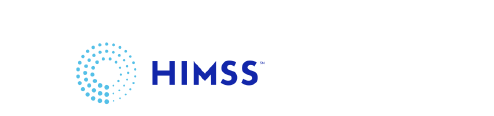 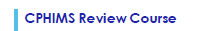 AGENDAAGENDAAGENDAAGENDAMAY 19, 2021MAY 19, 2021MAY 19, 2021MAY 19, 2021TimeModuleTopicLeader1200-1230Welcome and IntroductionsAdam 1230-1315Module 1The Healthcare EnvironmentStephanie 1315-1330Break1330-1415Module 2The Technology EnvironmentStephanie 1415-1445Module 3System AnalysisConnie 1445-1500Break1500-1530Module 4System DesignChris 1530-1600Module 5System Selection, Implementation, Support & MaintenanceChris 1600-1630Questions/Wrap UpAdam AGENDAAGENDAAGENDAAGENDAMAY 20, 2021MAY 20, 2021MAY 20, 2021MAY 20, 2021TimeModuleTopicLeader1200-1215Questions/ReviewConnie 1215-1300Module 6System Testing and EvaluationAdam 1300-1315Break1315-1345Module 7System Privacy and SecurityAdam 1345-1430Module 8Administration LeadershipConnie 1430-1445Break1445-1530Module 9Administration ManagementConnie 1530-1600Study skills, Test taking tips and Wrap upAdam 